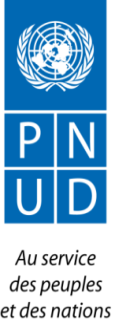 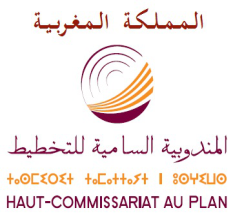 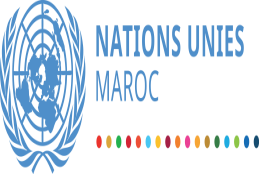 بلاغ إخباري حول تنظيماستشارة مع المجتمع المدني بشأن التقرير الوطني حول تنفيذ أهداف التنمية المستدامة بالمغرب
تفعيلا للمقاربة التشاركية في إعداد التقرير رفيع المستوى حول أهداف التنمية المستدامة، تقرر، في إطار البرنامج المشترك بين المندوبية السامية للتخطيط وبرنامج الأمم المتحدة للتنمية وعشر وكالات أممية أخرى بالمغرب، لدعم تتبع إنجاز هذه الأهداف وإعداد التقارير بشأنها، تنظيم استشارة مع جمعيات المجتمع المدني من أجل إبراز مجهوداتها في المشاركة في إعداد هذا التقرير وبالتالي إعطاء محتوى هذا الأخير بعدا توافقيا أوسع.وتنظم هذه الاستشارة عبر الإنترنت من خلال وضع رهن إشارة الفاعلين الجمعويين استمارة إلكترونية يمكنهم الولوج إليها على الرابط https://forms.gle/GBDKAoMChfUTpx1s8 . وكان من المتوقع تحديد أجل تعبئة الاستمارة في أواسط شهر أبريل المقبل ليتم، بعد استغلال المعطيات المجمعة، عقد لقاء تواصلي مع هذه الفعاليات الجمعوية حول الموضوع في غضون النصف الثاني من شهر أبريل المقبل بالرباط. ونظرا للوضعية الصحية التي تعيشها بلادنا بسبب انتشار فيروس كورونا كوفيد-19، تم تمديد تاريخ ملئ هذه الاستمارة وإرسالها إلى غاية يوم االإثنين 20 من نفس الشهر. ومن أجل تثمين أقوى لمساهماتهم وآرائهم، نهيب بكافة النشطاء الجمعويين للمشاركة الواسعة والمكثفة في هذه الاستشارة. وتجدر الإشارة إلى أن هذه الاستشارة، تندرج في سياق أنشطة تملك وملاءمة خطة التنمية المستدامة 2030 مع السياق الوطني، التي أنجزها المغرب مباشرة بعد تبني الأمم المتحدة لهذه الخطة، حيث تم تنظيم استشارتين وطنيتين حول أهداف التنمية المستدامة سنتي 2016 و 2019 من طرف وزارة الشؤون الخارجية والتعاون الإفريقي والمغاربة المقيمين في الخارج والمندوبية السامية للتخطيط وبرنامج الأمم المتحدة للتنمية، شاركت فيهما جميع الأطراف المعنية ولاسيما المنظمات غير الحكومية. كما قامت المندوبية السامية للتخطيط بإنجاز مجموعة من الأشغال حول أهداف التنمية المستدامة، نخص منها بالذكر تقرير شامل حول الانتقال من أهداف الألفية للتنمية إلى أهداف التنمية المستدامة، وبحث وطني حول تصورات المغاربة لأهداف التنمية المستدامة و وضع منصة إلكترونية حول مؤشرات أهداف التنمية المستدامة، بالإضافة إلى تنظيم ثلاث استشارات جهوية حول تفعيل أهداف التنمية المستدامة في السياق الجهوي بين سنتي 2017 و2019، بتعاون مع الولايات والمجالس الجهوية لجهات طنجة- تطوان- الحسيمة، وفاس- مكناس ومراكش-أسفي، وبدعم من صندوق الأمم المتحدة للسكان.